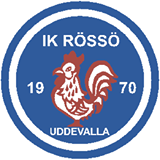 Anmälningsformulär för partners!Vi vill bidra till IK Rössö Uddevallas verksamhet genom:Tvåkronasmatcheno 2: -/åskådare     o 5: -/åskådare         o Max 500: - (privatperson)  o Max 1 000:- (företag)MatchbollspartnerUngdomspartnerVi väljer att bidra med ………… kronor x 170 spelare = …………:- för 2018.LagpartnerVi väljer att bidra med ………… kronor.Bidraget ska gå till:o 08/09        o 06/07            o 04/05            o 02/03                 o U-truppen               o A-truppenJag vill bli kontaktad för att diskutera samarbetsavtal Brons, Silver, Guld, Huvudpartner eller Specialavtal. Företag/namn…...............................................................Kontaktperson……………………………………………………………..E-post…………………………………………………………………………..Telefonnummer……………………………………………………………